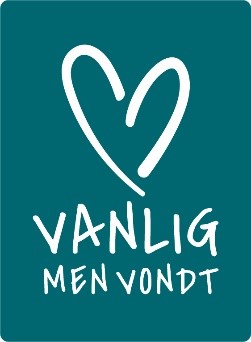 Vedlegg 2								Grovskisse Plan for rekruttering til gruppe (s.22 i heftet):Informasjon i klassene; når og hvordanAvklare om og hvem elever som blir med på å informere i klasseneDato for samlinger og frist for påmeldingSjekk foreslåtte samlinger opp mot skolens årshjul. Vi har sjekket at samlingene ikke kolliderer med noe som står oppført i skolens årshjul.1. samling: To hjem 
Mandag 20. januar – kl. 09.25 – 11.05Kort presentasjon i sirkelenGruppereglerFørste samtale om skilsmisse i sirkelenTo hjemMat:Rom:					2. samling: Skilsmisseeska  
Fredag 24.januar – kl. 09.25–11.05Siden sistIntro skilsmisseeskeneUtforming av eskene«Snøballer»Mat:Rom:				3. samling: Samtale om skilsmisseeskene 
Torsdag 30.januar – kl. 12.15–13.55Siden sistSamtale om bruddetSamtale om innholdet i skilsmisseeskeneMat:Rom:	4. samling: Passer for meg – 1 
Tirsdag 11.februar – kl. 12.15–13.55Siden sistPasser for megMat:Rom:	5. samling: «Skilt – tre historier»Uke 9
Onsdag 26.februar – kl. 09.25–11.05Siden sistDokumentarfilmen «Skilt – tre historier»Samtale om filmenMat:Rom:		6. samling: Følelser og ønskerTorsdag 5.mars – kl. 09.25–11.05Siden sistSamtale om filklippet «Juster deg til barnet»Mine ønskerMat:Rom:		7. samling: Gruppas ønskeliste 
Mandag 16.mars – kl. 12.15–13.55 Siden sist Barnas ønskelisteEvaluering og avsluttende samtale	Mat:Rom:	8. samling: Samling med barn og foreldreOnsdag 1.april	 Mat:Rom: